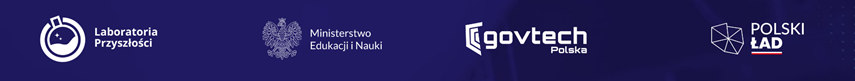 OPIS KRYTERIÓW OCENY OFERT WRAZ Z PODANIEM WAG TYCH         KRYTERIÓW I SPOSOBU OCENY OFERT.Cena – ocenie podlegać będzie cena brutto wyrażona w PLN.Dopuszczalne jest podawanie parametrów ocenianych w ramach kryterium tylko w wymaganych jednostkach ( złotówki, miesiące, procenty).W przypadku omyłek rachunkowych w ofertach Zamawiający poprawi omyłki przyjmując za prawidłową cenę jednostkową i uwzględni konsekwencje w dalszej części oferty. Zgodnie z warunkami programu Laboratoria Przyszłości minimalny okres gwarancji dla wyposażenia o jednostkowej wartości powyżej 500 zł brutto wymagana jest gwarancja co najmniej 12 miesięcy , autoryzowany serwis na terenie Polski, SLA do 3 tygodni, serwis i wsparcie techniczne  ( serwis obowiązkowo na terenie RP , wsparcie techniczne w języku polskim), instrukcja obsługi w języku polskim,. Również w przypadku dostawy wyposażenia takiego jak: roboty edukacyjne, gogle VR, pen 3D, mikroskop, wymagane są ( niezależnie od progu 500 zł) następujące warunki: gwarancja co najmniej 12 miesięcy, autoryzowany serwis na terenie Polski, SLA do 3 tygodni, serwis i wsparcie techniczne – serwis obowiązkowo na terenie RP, wsparcie techniczne w języku polskim, instrukcja obsługi w języku polskim papierowa lub elektroniczna.Warunki gwarancji musza być takie same w zakresie całej części zamówienia. W przypadku zaznaczenia innych warunków dla poszczególnych artykułów zmawiający przyzna dla danej części punktację odpowiednią dla najniżej punktowanego wariantu gwarancji.Gwarancją nie muszą być objęte materiały eksploatacyjne ,  jednak ich termin ważności ( jeżeli dotyczy), powinien wynosić co najmniej rok od zawarcia umowy.Przedłużenie gwarancji musi obejmować okresy pełnych 12 miesięcy. W przypadku krótszego okresu przedłużenia zamawiający nie doliczy punktów za przedłużenie gwarancji.           Uwaga: nie należy oferować przedłużenia gwarancji o kolejne 12 m-cy bez zaznaczenia przedłużenia o pierwsze 12 m-cy, w tym przypadku zamawiający nie doliczy punktów za przedłużenie gwarancji.W przypadku zaoferowania parametru większego niż wymagany w celu oceny oferty zamawiający przyjmie, że zaoferowano maksymalny możliwy do zaoferowania , a do umowy zostanie wpisany parametr podany w ofercie.W przypadku zaoferowania parametru mniejszego niż wymagany oferta nie spełni wymagań zamawiającego i będzie podlegała odrzuceniu.Poprzez system door to door zamawiający rozumie realizację naprawy przedmiotu reklamacji po jego przesłaniu pocztą kurierską na koszt wykonawcy ( lub osobisty odbiór przez wykonawcę ) oraz powrót naprawionego gwarancyjnie przedmiotu również pocztą kurierską na koszt wykonawcy ( lub osobiste dostarczenie przez wykonawcę), przy czym przesyłka kurierska zostanie zorganizowana przez wykonawcę.Cały okres gwarancji oraz cały asortyment danej części (załącznika) zamówienia musi być objęty gwarancją door to door. W przypadku krótszego okresu realizacji usługi lub wyłączenia z tego typu gwarancji poszczególnych towarów zamawiający nie doliczy punktów za gwarancję door to door.Ocena punktowa przyznana ofercie będzie sumą punktów przyznanych w ramach kryteriów oceny ofert i zostanie obliczona jako suma ilości punktów za cenę oraz ilości punktów za spełnienie pozostałych kryteriów.Punktacja przyznana ofertom w poszczególnych kryteriach będzie liczona z dokładnością do dwóch miejsc po przecinku.W przypadku pozostawienia nieuzupełnionego pola na formularzu cenowym zamawiający nie doliczy punktów za dane kryterium.Za najkorzystniejszą ofertę zostanie uznana oferta niepodlegająca odrzuceniu , która otrzyma największą ilość punktów.Dotyczy Załącznika nr 1 PN Dostawa drukarek 3D i długopisów 3D wraz z oprogramowaniem i  materiałami eksploatacyjnymi.Cena – ocenie podlegać będzie cena brutto wyrażona w PLN – skala pkt: 0-80 pkt                           Ilość pkt przyznana danej ofercie =  x 80 pktOraz:Dotyczy Załącznika nr 2 PN Dostawa laptopów do drukarek 3D.Cena – ocenie podlegać będzie cena brutto wyrażona w PLN – skala pkt: 0-80 pkt                           Ilość pkt przyznana danej ofercie =  x 80 pktOraz:Dotyczy Załącznika nr 3 PN Dostawa okularów VR z oprogramowaniem edukacyjnym.Cena – ocenie podlegać będzie cena brutto wyrażona w PLN – skala pkt: 0-80 pkt                           Ilość pkt przyznana danej ofercie =  x 70 pktOraz:Dotyczy Załącznika nr 4 PN Dostawa sprzętu i oprogramowania do rejestracji i przetwarzania  obrazu.Cena – ocenie podlegać będzie cena brutto wyrażona w PLN – skala pkt: 0-80 pkt                           Ilość pkt przyznana danej ofercie =  x 80 pktOraz:Dotyczy Załącznika nr 5  PN Dostawa sprzętu nagłaśniającego i do zapisu dźwiękuCena – ocenie podlegać będzie cena brutto wyrażona w PLN – skala pkt: 0-80 pkt                           Ilość pkt przyznana danej ofercie =  x 80 pktOraz:Dotyczy Załącznika nr 6  PN Dostawa pomocy naukowych do pracowni robotyki.Cena – ocenie podlegać będzie cena brutto wyrażona w PLN – skala pkt: 0-80 pkt                           Ilość pkt przyznana danej ofercie =  x 80 pktOraz:Dotyczy Załącznika nr 7  PN Dostawa narzędzi i pomocy dydaktycznych do pracowni technicznej.Cena – ocenie podlegać będzie cena brutto wyrażona w PLN – skala pkt: 0-80 pkt                           Ilość pkt przyznana danej ofercie =  x 80 pktOraz:Dotyczy Załącznika nr 8  PN Dostawa klocków konstrukcyjnych.Cena – ocenie podlegać będzie cena brutto wyrażona w PLN – skala pkt: 0-80 pkt                           Ilość pkt przyznana danej ofercie =  x 80 pktOraz:Dotyczy Załącznika nr 9  PN Dostawa mikroskopów cyfrowych.Cena – ocenie podlegać będzie cena brutto wyrażona w PLN – skala pkt: 0-80 pkt                           Ilość pkt przyznana danej ofercie =  x 80 pktOraz:Dotyczy Załącznika nr 10  PN Dostawa mebli do pracowni szkolnych.Cena – ocenie podlegać będzie cena brutto wyrażona w PLN – skala pkt: 0-80 pkt                           Ilość pkt przyznana danej ofercie =  x 80 pktOraz:Dotyczy Załącznika nr 11  PN Dostawa sprzętu AGD.Cena – ocenie podlegać będzie cena brutto wyrażona w PLN – skala pkt: 0-80 pkt                           Ilość pkt przyznana danej ofercie =  x 80 pktOraz:Lp.                                        Nazwa kryteriumWaga kryterium1.Przedłużenie okresu gwarancji o pierwsze 12 m-cy w stosunku do  wymagań programu Laboratoria Przyszłości.4 pkt2.Przedłużenie okresu gwarancji o kolejne 12 m-cy w stosunku do wymagań programu Laboratoria Przyszłości4 pkt3.Cały asortyment objęty gwarancją w systemie door to door w całym okresie gwarancji4 pkt4.Bezpłatny instruktaż obsługi drukarki 3D i modelowania projektów 3D dla pracowników ( co najmniej 4 osoby, realizowane w godzinach 8.00-15.30).8 pkt	Razem	Razem20 pktLp.                                        Nazwa kryteriumWaga kryterium1.Przedłużenie okresu gwarancji o pierwsze 12 m-cy w stosunku do  wymagań programu Laboratoria Przyszłości.10 pkt2.Przedłużenie okresu gwarancji o kolejne 12 m-cy w stosunku do wymagań programu Laboratoria Przyszłości5 pkt3.Cały asortyment objęty gwarancją w systemie door to door w całym okresie gwarancji5 pkt	Razem	Razem20 pktLp.                                        Nazwa kryteriumWaga kryterium1.Przedłużenie okresu gwarancji o pierwsze 12 m-cy w stosunku do  wymagań programu Laboratoria Przyszłości.3 pkt2.Przedłużenie okresu gwarancji o kolejne 12 m-cy w stosunku do wymagań programu Laboratoria Przyszłości3 pkt3.Cały asortyment objęty gwarancją w systemie door to door w całym okresie gwarancji4 pkt4.Bezpłatny instruktaż dla nauczycieli ( co najmniej 10 osób, realizowane w godzinach 14.30-19.00 w dni robocze na terenie SP46 w Bytomiu , prowadzone przy użyciu zakupionego przez Szkołę sprzętu.10 pkt5.Modem Wi-Fi dedykowany do obsługi zestawu10 pkt	Razem	Razem20 pktLp.                                        Nazwa kryteriumWaga kryterium1.Przedłużenie okresu gwarancji o pierwsze 12 m-cy w stosunku do  wymagań programu Laboratoria Przyszłości.3 pkt2.Przedłużenie okresu gwarancji o kolejne 12 m-cy w stosunku do wymagań programu Laboratoria Przyszłości3 pkt3.Cały asortyment objęty gwarancją w systemie door to door w całym okresie gwarancji4 pkt4.Bezpłatny instruktaż dla nauczycieli ( co najmniej 4 osoby, realizowane w godzinach 14.30-19.00 w dni robocze na terenie SP46 w Bytomiu , prowadzone przy użyciu zakupionego przez Szkołę sprzętu z prezentacją możliwości zakupionego oprogramowania).10 pkt	Razem	Razem20 pktLp.                                        Nazwa kryteriumWaga kryterium1.Przedłużenie okresu gwarancji o pierwsze 12 m-cy w stosunku do  wymagań programu Laboratoria Przyszłości.6 pkt2.Przedłużenie okresu gwarancji o kolejne 12 m-cy w stosunku do wymagań programu Laboratoria Przyszłości               6 pkt3.Cały asortyment objęty gwarancją w systemie door to door w całym okresie gwarancji8 pkt	Razem	Razem20 pktLp.                                        Nazwa kryteriumWaga kryterium1.Przedłużenie okresu gwarancji o pierwsze 12 m-cy w stosunku do  wymagań programu Laboratoria Przyszłości.5 pkt2.Przedłużenie okresu gwarancji o kolejne 12 m-cy w stosunku do wymagań programu Laboratoria Przyszłości5 pkt3.Cały asortyment objęty gwarancją w systemie door to door w całym okresie gwarancji5 pkt4.Bezpłatny instruktaż dla nauczycieli ( co najmniej 4 osoby, realizowane w godzinach 14.30-19.00 w dni robocze na terenie SP46 w Bytomiu , prowadzone przy użyciu zakupionego przez Szkołę sprzętu z prezentacją możliwości zakupionego oprogramowania).5  pkt	Razem	Razem20 pktLp.                                        Nazwa kryteriumWaga kryterium1.Przedłużenie okresu gwarancji o pierwsze 12 m-cy w stosunku do  wymagań programu Laboratoria Przyszłości5 pkt2.Przedłużenie okresu gwarancji o kolejne 12 m-cy w stosunku do wymagań programu Laboratoria Przyszłości5 pkt3.Cały asortyment objęty gwarancją w systemie door to door w całym okresie gwarancji10 pkt	Razem	Razem20 pktLp.                                        Nazwa kryteriumWaga kryterium1.Rozszerzenie ilości oferowanych zestawów klocków o dodatkowe elementy o co najmniej 10% w stosunku do wymagań ilościowych10 pkt2.Rozszerzenie ilości oferowanych zestawów klocków o dodatkowe elementy o co najmniej 20% w stosunku do wymagań ilościowych10 pkt	Razem	Razem20 pktLp.                                        Nazwa kryteriumWaga kryterium1.Przedłużenie okresu gwarancji o pierwsze 12 m-cy w stosunku do  wymagań programu Laboratoria Przyszłości5 pkt2.Przedłużenie okresu gwarancji o kolejne 12 m-cy w stosunku do wymagań programu Laboratoria Przyszłości5 pkt3.Cały asortyment objęty gwarancją w systemie door to door w całym okresie gwarancji10 pkt	Razem	Razem20 pktLp.                                        Nazwa kryteriumWaga kryterium1.Przedłużenie okresu gwarancji o pierwsze 12 m-cy w stosunku do  wymagań programu Laboratoria Przyszłości5 pkt2.Przedłużenie okresu gwarancji o kolejne 12 m-cy w stosunku do wymagań programu Laboratoria Przyszłości5 pkt3.Montaż mebli na terenie placówki szkolnej lub dostawa zmontowanych mebli.10 pkt	Razem	Razem20 pktLp.                                        Nazwa kryteriumWaga kryterium1.Przedłużenie okresu gwarancji o pierwsze 12 m-cy w stosunku do  wymagań programu Laboratoria Przyszłości- dotyczy sprzętów elektrycznych5 pkt2.Przedłużenie okresu gwarancji o kolejne 12 m-cy w stosunku do wymagań programu Laboratoria Przyszłości – dotyczy sprzętów elektrycznych5 pkt3.Cały asortyment objęty gwarancją w systemie door to door w całym okresie gwarancji- dotyczy sprzętów elektrycznych10 pkt	Razem	Razem20 pkt